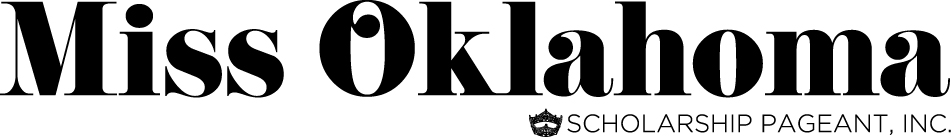 2016 Administration & Production Requirements ChecklistAdministration & Production Requirements Checklist - continuedALL INFORMATION & MATERIALS ARE DUE BY DEADLINES STATED.  PLEASE BE PROMPT!MAIL TO:	MISS OKLAHOMA SCHOLARSHIP PAGEANT                             10026-A South Mingo Road, #287                           Tulsa, OK  74133CONTESTANTS’ WEEKEND - SATURDAY, APRIL 2nd & SUNDAY, APRIL 3rd - This is a very tentative schedule. All titleholders are required to attend all functions of the weekend!  DoubleTree by Hilton at Warren Place - 6110 So. Yale Ave, Tulsa, OK (61st & Yale) is offering a special rate $99.00 plus taxes for April 1 & 2.  For reservations call - 1-800-222-8733 and request the group rate for Miss Oklahoma Pageant: Contestants Weekend or follow: http://doubletree.hilton.com/en/dt/groups/personalized/T/TULSYDT-OPC-20160331/index.jhtml?WT.mc_id=POGSaturday, April 2nd - TCC Southeast Campus - VanTrease PACE - 81st & HWY 169 - 10300 E. 81st St.  Tulsa, OK 74133Dress:  Rhinestone T-shirts with your choice: jeans, Capri’s, Yoga pants or shorts (must be appropriate length)  Miss & Teen Titleholders are REQUIRED to attend all functions during the entire day.   Production Wardrobe will be distributed. 	8:40 – 9:00 a.m. -- Check-in (for all Miss Local Pageants within 100 miles of Tulsa) Teen Check-in begins	9:05 a.m.            -- Welcome & Talent Rehearsal - Group A Miss Contestants	9:45 a.m.            -- Check-in (for all Miss & Teen Local Pageants over 100 miles of Tulsa) 	                10:15 a.m.           -- Morning Information Session & Group Photos – Miss & Teen Contestants, OK Stars                 10:50 a.m.           -- Talent Rehearsal – Group B Miss Contestants -- Teens: Meeting with Gentry & Staff		                After Group Rehearsal -- Production discussion - Open to Local Directors, T.C.’s and Parents                12:10 p.m.           -- LUNCH – MISS CONTESTANTS ONLY!  Lunch will be provided for Miss Contestants only.                                                  Everyone else (including Teen Contestants) will be on own for lunch.                   1:00 p.m.            -- Production Rehearsal – Miss Contestant’s required - Closed Rehearsal/bring a swimsuit & heels                 1:15 p.m.            -- Teen Talent Rehearsal – Contestants, Directors, Parents                 3:30 p.m.            -- Placement Draw – for all Miss & Teen Titleholders (this is mandatory)Each Miss & Teen contestant will be expected to perform her talent as she will be performing it during the Miss Oklahoma & MOOTeen.  She must e-mail an MB3 File of her music by March 18 and then bring one CD to Contestants’ Day.  Please remember, that all CD’s must be recorded on new and excellent quality C.D.  Please check your CD on a player other than your computer to make sure it will play.  All talents will be timed and cannot exceed the 90-second time limit.  She will leave one CD with the production staff.  Be sure that the CD and case are labeled with the titleholders name, title and title of music. No props or costumes are required, unless the contestant desires.  Each Miss Titleholder is also required to bring a swimsuit of her choice and a pair of heels.  Each titleholder must e-mail her music as stated above & bring one CD, of her music on April 2.  	7:00 p.m.          -- Miss Oklahoma Revue - TCC VanTrease PACE	Dress: Casual with Official SashSunday, April 3rd - DoubleTree by Hilton at Warren Place - 6110 South Yale Ave, Tulsa, OK (61st & Yale)	9:00 a.m.        	         -- Arrival and Miss & Teen Titleholders only -- Breakout Sessions             10:45 a.m. - 11:30 a.m.   -- Group Meeting - Miss, Teens, Local Directors and Parents Contestant Name:Local Title:Local Title:Local Title:Contestant Eligibility Administration RequirementsContestant Eligibility Administration RequirementsContestant Eligibility Administration RequirementsContestant Eligibility Administration RequirementsContestant Eligibility Administration RequirementsContestant Eligibility Administration RequirementsContestant Eligibility Administration RequirementsContestant Eligibility Administration RequirementsContestant Eligibility Administration RequirementsContestant Eligibility Administration RequirementsContestant Eligibility Administration RequirementsDue DateDue DateDate SentState Contestant Contract State Contestant Contract State Contestant Contract State Contestant Contract State Contestant Contract State Contestant Contract State Contestant Contract April 2, 2016April 2, 2016State Contestant Contract - one copy signed & notarized (notarized on page 15)State Contestant Contract - one copy signed & notarized (notarized on page 15)State Contestant Contract - one copy signed & notarized (notarized on page 15)State Contestant Contract - one copy signed & notarized (notarized on page 15)State Contestant Contract - one copy signed & notarized (notarized on page 15)State Contestant Contract - one copy signed & notarized (notarized on page 15)State Contestant Contract - one copy signed & notarized (notarized on page 15)April 2, 2016April 2, 2016State Contestant Coaching Disclosure - Page 17State Contestant Coaching Disclosure - Page 17State Contestant Coaching Disclosure - Page 17State Contestant Coaching Disclosure - Page 17State Contestant Coaching Disclosure - Page 17State Contestant Coaching Disclosure - Page 17State Contestant Coaching Disclosure - Page 17April 2, 2016April 2, 2016State Contestant Statement of Understanding - Other Competitions - Page 18State Contestant Statement of Understanding - Other Competitions - Page 18State Contestant Statement of Understanding - Other Competitions - Page 18State Contestant Statement of Understanding - Other Competitions - Page 18State Contestant Statement of Understanding - Other Competitions - Page 18State Contestant Statement of Understanding - Other Competitions - Page 18State Contestant Statement of Understanding - Other Competitions - Page 18April 2, 2016April 2, 2016 Attachment A: Supplemental Fact Sheet  - original & 3 copies  - pages 19 & 20 Attachment A: Supplemental Fact Sheet  - original & 3 copies  - pages 19 & 20 Attachment A: Supplemental Fact Sheet  - original & 3 copies  - pages 19 & 20 Attachment A: Supplemental Fact Sheet  - original & 3 copies  - pages 19 & 20 Attachment A: Supplemental Fact Sheet  - original & 3 copies  - pages 19 & 20 Attachment A: Supplemental Fact Sheet  - original & 3 copies  - pages 19 & 20 Attachment A: Supplemental Fact Sheet  - original & 3 copies  - pages 19 & 20April 2, 2016April 2, 2016Attachment B: MA Medical Information Form - 1 copy - pages 21-22-23Attachment B: MA Medical Information Form - 1 copy - pages 21-22-23Attachment B: MA Medical Information Form - 1 copy - pages 21-22-23Attachment B: MA Medical Information Form - 1 copy - pages 21-22-23Attachment B: MA Medical Information Form - 1 copy - pages 21-22-23Attachment B: MA Medical Information Form - 1 copy - pages 21-22-23Attachment B: MA Medical Information Form - 1 copy - pages 21-22-23April 2, 2016April 2, 2016Attachment C:  Scholarship Rules & Regulations - 1 copy Attachment C:  Scholarship Rules & Regulations - 1 copy Attachment C:  Scholarship Rules & Regulations - 1 copy Attachment C:  Scholarship Rules & Regulations - 1 copy Attachment C:  Scholarship Rules & Regulations - 1 copy Attachment C:  Scholarship Rules & Regulations - 1 copy Attachment C:  Scholarship Rules & Regulations - 1 copy April 2, 2016April 2, 2016Official College/Univ. Transcript through December 2015 and/or copy of DegreeOfficial College/Univ. Transcript through December 2015 and/or copy of DegreeOfficial College/Univ. Transcript through December 2015 and/or copy of DegreeOfficial College/Univ. Transcript through December 2015 and/or copy of DegreeOfficial College/Univ. Transcript through December 2015 and/or copy of DegreeOfficial College/Univ. Transcript through December 2015 and/or copy of DegreeOfficial College/Univ. Transcript through December 2015 and/or copy of DegreeApril 2, 2016April 2, 2016Additional Eligibility FormsAdditional Eligibility FormsAdditional Eligibility FormsAdditional Eligibility FormsAdditional Eligibility FormsAdditional Eligibility FormsAdditional Eligibility FormsAdditional Eligibility FormsAdditional Eligibility FormsAdditional Eligibility FormsAdditional Eligibility FormsCopy of Official Birth Certificate - DO NOT SEND ORIGINALCopy of Official Birth Certificate - DO NOT SEND ORIGINALCopy of Official Birth Certificate - DO NOT SEND ORIGINALCopy of Official Birth Certificate - DO NOT SEND ORIGINALCopy of Official Birth Certificate - DO NOT SEND ORIGINALCopy of Official Birth Certificate - DO NOT SEND ORIGINALCopy of Official Birth Certificate - DO NOT SEND ORIGINALMarch 18, 2016March 18, 2016 Copy of Driver’s License and/or Government Issued ID  &  Medical Insurance Card  Copy of Driver’s License and/or Government Issued ID  &  Medical Insurance Card  Copy of Driver’s License and/or Government Issued ID  &  Medical Insurance Card  Copy of Driver’s License and/or Government Issued ID  &  Medical Insurance Card  Copy of Driver’s License and/or Government Issued ID  &  Medical Insurance Card  Copy of Driver’s License and/or Government Issued ID  &  Medical Insurance Card  Copy of Driver’s License and/or Government Issued ID  &  Medical Insurance Card March 18, 2016March 18, 2016Contestant Resume  - original & 3 copiesContestant Resume  - original & 3 copiesContestant Resume  - original & 3 copiesMarch 18, 2016March 18, 2016Platform Issue Statement - signed original & 3 copies  Platform Issue Statement - signed original & 3 copies  Platform Issue Statement - signed original & 3 copies  Platform Issue Statement - signed original & 3 copies  Platform Issue Statement - signed original & 3 copies  Platform Issue Statement - signed original & 3 copies  Platform Issue Statement - signed original & 3 copies  March 18, 2016March 18, 2016Contestant/Parent Information Form - original & 3 copiesContestant/Parent Information Form - original & 3 copiesContestant/Parent Information Form - original & 3 copiesContestant/Parent Information Form - original & 3 copiesContestant/Parent Information Form - original & 3 copiesContestant/Parent Information Form - original & 3 copiesContestant/Parent Information Form - original & 3 copiesMarch 18, 2016March 18, 2016Contestant Questionnaire  - original & 3 copiesContestant Questionnaire  - original & 3 copiesContestant Questionnaire  - original & 3 copiesContestant Questionnaire  - original & 3 copiesContestant Questionnaire  - original & 3 copiesContestant Questionnaire  - original & 3 copiesContestant Questionnaire  - original & 3 copiesMarch 18, 2016March 18, 2016Official College/University Transcript through May 2016Official College/University Transcript through May 2016Bring to Check-inBring to Check-inBring to Check-inBring to Check-inBring to Check-inJune 4, 2016June 4, 2016Photo Requirements:  Identify each print with name & title      Label requested CD’s with name/title/type of photoPhoto Requirements:  Identify each print with name & title      Label requested CD’s with name/title/type of photoPhoto Requirements:  Identify each print with name & title      Label requested CD’s with name/title/type of photoPhoto Requirements:  Identify each print with name & title      Label requested CD’s with name/title/type of photoPhoto Requirements:  Identify each print with name & title      Label requested CD’s with name/title/type of photoPhoto Requirements:  Identify each print with name & title      Label requested CD’s with name/title/type of photoPhoto Requirements:  Identify each print with name & title      Label requested CD’s with name/title/type of photoPhoto Requirements:  Identify each print with name & title      Label requested CD’s with name/title/type of photoPhoto Requirements:  Identify each print with name & title      Label requested CD’s with name/title/type of photoPhoto Requirements:  Identify each print with name & title      Label requested CD’s with name/title/type of photoPhoto Requirements:  Identify each print with name & title      Label requested CD’s with name/title/type of photo2 - 2 ½ x 3 ½  Head & shoulders only - NO CROWN - Program Book, Press & Button 2 - 2 ½ x 3 ½  Head & shoulders only - NO CROWN - Program Book, Press & Button 2 - 2 ½ x 3 ½  Head & shoulders only - NO CROWN - Program Book, Press & Button 2 - 2 ½ x 3 ½  Head & shoulders only - NO CROWN - Program Book, Press & Button 2 - 2 ½ x 3 ½  Head & shoulders only - NO CROWN - Program Book, Press & Button 2 - 2 ½ x 3 ½  Head & shoulders only - NO CROWN - Program Book, Press & Button March 18, 2016March 18, 2016       2 prints and 2 CD’s (300 dpi) - 1 additional CD with full image of photo before cropping        2 prints and 2 CD’s (300 dpi) - 1 additional CD with full image of photo before cropping        2 prints and 2 CD’s (300 dpi) - 1 additional CD with full image of photo before cropping        2 prints and 2 CD’s (300 dpi) - 1 additional CD with full image of photo before cropping        2 prints and 2 CD’s (300 dpi) - 1 additional CD with full image of photo before cropping        2 prints and 2 CD’s (300 dpi) - 1 additional CD with full image of photo before cropping        2 prints and 2 CD’s (300 dpi) - 1 additional CD with full image of photo before cropping March 18, 2016March 18, 20168 - 5 x 7 NO CROWN - Black & White Glossy Prints - Judges Notebooks - Prints Only8 - 5 x 7 NO CROWN - Black & White Glossy Prints - Judges Notebooks - Prints Only8 - 5 x 7 NO CROWN - Black & White Glossy Prints - Judges Notebooks - Prints Only8 - 5 x 7 NO CROWN - Black & White Glossy Prints - Judges Notebooks - Prints Only8 - 5 x 7 NO CROWN - Black & White Glossy Prints - Judges Notebooks - Prints Only8 - 5 x 7 NO CROWN - Black & White Glossy Prints - Judges Notebooks - Prints Only8 - 5 x 7 NO CROWN - Black & White Glossy Prints - Judges Notebooks - Prints OnlyMarch 18, 2016March 18, 20161 - 8 x 10 WITH CROWN - Color - CD (300 dpi) & proof image - Hotel Lobby Display 1 - 8 x 10 WITH CROWN - Color - CD (300 dpi) & proof image - Hotel Lobby Display 1 - 8 x 10 WITH CROWN - Color - CD (300 dpi) & proof image - Hotel Lobby Display 1 - 8 x 10 WITH CROWN - Color - CD (300 dpi) & proof image - Hotel Lobby Display 1 - 8 x 10 WITH CROWN - Color - CD (300 dpi) & proof image - Hotel Lobby Display 1 - 8 x 10 WITH CROWN - Color - CD (300 dpi) & proof image - Hotel Lobby Display 1 - 8 x 10 WITH CROWN - Color - CD (300 dpi) & proof image - Hotel Lobby Display March 18, 2016March 18, 20165 - 3 ½ x 5 or 4x6 Color glossy prints & CD (300 dpi) must be high resolution  5 - 3 ½ x 5 or 4x6 Color glossy prints & CD (300 dpi) must be high resolution  5 - 3 ½ x 5 or 4x6 Color glossy prints & CD (300 dpi) must be high resolution  5 - 3 ½ x 5 or 4x6 Color glossy prints & CD (300 dpi) must be high resolution  5 - 3 ½ x 5 or 4x6 Color glossy prints & CD (300 dpi) must be high resolution  5 - 3 ½ x 5 or 4x6 Color glossy prints & CD (300 dpi) must be high resolution  5 - 3 ½ x 5 or 4x6 Color glossy prints & CD (300 dpi) must be high resolution  March 18, 2016March 18, 2016         Candid Photos - family, friends, hobbies - Program Book - *no photo release required*         Candid Photos - family, friends, hobbies - Program Book - *no photo release required*         Candid Photos - family, friends, hobbies - Program Book - *no photo release required*         Candid Photos - family, friends, hobbies - Program Book - *no photo release required*         Candid Photos - family, friends, hobbies - Program Book - *no photo release required*         Candid Photos - family, friends, hobbies - Program Book - *no photo release required*         Candid Photos - family, friends, hobbies - Program Book - *no photo release required*March 18, 2016March 18, 2016 Photography Agreement:         Individual and/or   Corporation  Photography Agreement:         Individual and/or   Corporation  Photography Agreement:         Individual and/or   Corporation  Photography Agreement:         Individual and/or   Corporation March 18, 2016March 18, 2016Local Executive Director RequirementsLocal Executive Director RequirementsLocal Executive Director RequirementsLocal Executive Director RequirementsLocal Executive Director RequirementsLocal Executive Director RequirementsLocal Executive Director RequirementsLocal Executive Director RequirementsLocal Executive Director RequirementsLocal Executive Director RequirementsLocal Executive Director Requirements2 Local Program Books (1) display State Pageant (1) State Pageant File2 Local Program Books (1) display State Pageant (1) State Pageant File2 Local Program Books (1) display State Pageant (1) State Pageant File2 Local Program Books (1) display State Pageant (1) State Pageant File2 Local Program Books (1) display State Pageant (1) State Pageant File2 Local Program Books (1) display State Pageant (1) State Pageant File2 Local Program Books (1) display State Pageant (1) State Pageant FileMarch 18, 2016March 18, 2016Credential Authorization Form - (authorization to pick up badges)Credential Authorization Form - (authorization to pick up badges)Credential Authorization Form - (authorization to pick up badges)Credential Authorization Form - (authorization to pick up badges)Credential Authorization Form - (authorization to pick up badges)Credential Authorization Form - (authorization to pick up badges)Credential Authorization Form - (authorization to pick up badges)May 10, 2016May 10, 2016Local Pageant Operating ReportLocal Pageant Operating ReportLocal Pageant Operating ReportLocal Pageant Operating ReportLocal Pageant Operating ReportLocal Pageant Operating ReportLocal Pageant Operating ReportJune 4, 2016June 4, 2016Production RequirementsProduction RequirementsProduction RequirementsProduction RequirementsProduction RequirementsProduction RequirementsProduction RequirementsProduction RequirementsProduction RequirementsProduction RequirementsProduction RequirementsProduction Invoice $310.00 payable to MOP (no credit cards accepted for this payment)Production Invoice $310.00 payable to MOP (no credit cards accepted for this payment)Production Invoice $310.00 payable to MOP (no credit cards accepted for this payment)Production Invoice $310.00 payable to MOP (no credit cards accepted for this payment)Production Invoice $310.00 payable to MOP (no credit cards accepted for this payment)Production Invoice $310.00 payable to MOP (no credit cards accepted for this payment)Production Invoice $310.00 payable to MOP (no credit cards accepted for this payment)March 1, 2016March 1, 2016Talent Music Reservation Form & BMI/ASCAP/SESAC  - Final DeadlineTalent Music Reservation Form & BMI/ASCAP/SESAC  - Final DeadlineTalent Music Reservation Form & BMI/ASCAP/SESAC  - Final DeadlineTalent Music Reservation Form & BMI/ASCAP/SESAC  - Final DeadlineTalent Music Reservation Form & BMI/ASCAP/SESAC  - Final DeadlineTalent Music Reservation Form & BMI/ASCAP/SESAC  - Final DeadlineTalent Music Reservation Form & BMI/ASCAP/SESAC  - Final DeadlineMarch 11, 2016March 11, 2016Contestants’ Day Traveling Companion Form & Production Form - Miss ContestantContestants’ Day Traveling Companion Form & Production Form - Miss ContestantContestants’ Day Traveling Companion Form & Production Form - Miss ContestantContestants’ Day Traveling Companion Form & Production Form - Miss ContestantContestants’ Day Traveling Companion Form & Production Form - Miss ContestantContestants’ Day Traveling Companion Form & Production Form - Miss ContestantContestants’ Day Traveling Companion Form & Production Form - Miss ContestantMarch 18, 2016March 18, 2016Contestants’ Day Traveling Companion Form & Production Form - Teen ContestantContestants’ Day Traveling Companion Form & Production Form - Teen ContestantContestants’ Day Traveling Companion Form & Production Form - Teen ContestantContestants’ Day Traveling Companion Form & Production Form - Teen ContestantContestants’ Day Traveling Companion Form & Production Form - Teen ContestantContestants’ Day Traveling Companion Form & Production Form - Teen ContestantContestants’ Day Traveling Companion Form & Production Form - Teen ContestantMarch 18, 2016March 18, 2016Detailed Talent Music Information Form - original & 3 copiesDetailed Talent Music Information Form - original & 3 copiesDetailed Talent Music Information Form - original & 3 copiesDetailed Talent Music Information Form - original & 3 copiesDetailed Talent Music Information Form - original & 3 copiesDetailed Talent Music Information Form - original & 3 copiesDetailed Talent Music Information Form - original & 3 copiesMarch 18, 2016March 18, 2016Lyrics and/or Dialogue and/or Backup Lyrics - original & 3 copiesLyrics and/or Dialogue and/or Backup Lyrics - original & 3 copiesLyrics and/or Dialogue and/or Backup Lyrics - original & 3 copiesLyrics and/or Dialogue and/or Backup Lyrics - original & 3 copiesLyrics and/or Dialogue and/or Backup Lyrics - original & 3 copiesLyrics and/or Dialogue and/or Backup Lyrics - original & 3 copiesLyrics and/or Dialogue and/or Backup Lyrics - original & 3 copiesMarch 18, 2016March 18, 2016 MP3 File of Talent Music w/ local title & name E-mailed to mopcontestantsday@gmail.com  MP3 File of Talent Music w/ local title & name E-mailed to mopcontestantsday@gmail.com  MP3 File of Talent Music w/ local title & name E-mailed to mopcontestantsday@gmail.com  MP3 File of Talent Music w/ local title & name E-mailed to mopcontestantsday@gmail.com  MP3 File of Talent Music w/ local title & name E-mailed to mopcontestantsday@gmail.com  MP3 File of Talent Music w/ local title & name E-mailed to mopcontestantsday@gmail.com  MP3 File of Talent Music w/ local title & name E-mailed to mopcontestantsday@gmail.com March 18, 2016March 18, 2016Talent Permission Letters for Original Written Material or Literary WorkTalent Permission Letters for Original Written Material or Literary WorkTalent Permission Letters for Original Written Material or Literary WorkTalent Permission Letters for Original Written Material or Literary WorkTalent Permission Letters for Original Written Material or Literary WorkTalent Permission Letters for Original Written Material or Literary WorkTalent Permission Letters for Original Written Material or Literary WorkMarch 18, 2016March 18, 2016Suggested Talent Introduction -original & 2 copies- MO Office by 3/18 or Contestants’ DaySuggested Talent Introduction -original & 2 copies- MO Office by 3/18 or Contestants’ DaySuggested Talent Introduction -original & 2 copies- MO Office by 3/18 or Contestants’ DaySuggested Talent Introduction -original & 2 copies- MO Office by 3/18 or Contestants’ DaySuggested Talent Introduction -original & 2 copies- MO Office by 3/18 or Contestants’ DaySuggested Talent Introduction -original & 2 copies- MO Office by 3/18 or Contestants’ DaySuggested Talent Introduction -original & 2 copies- MO Office by 3/18 or Contestants’ DayApril 2, 2016April 2, 2016Musician/Engineer/Producer Track Release - form may be duplicated.  Each person involved   with production of custom CD must sign a release form.  Musician/Engineer/Producer Track Release - form may be duplicated.  Each person involved   with production of custom CD must sign a release form.  Musician/Engineer/Producer Track Release - form may be duplicated.  Each person involved   with production of custom CD must sign a release form.  Musician/Engineer/Producer Track Release - form may be duplicated.  Each person involved   with production of custom CD must sign a release form.  Musician/Engineer/Producer Track Release - form may be duplicated.  Each person involved   with production of custom CD must sign a release form.  Musician/Engineer/Producer Track Release - form may be duplicated.  Each person involved   with production of custom CD must sign a release form.  Musician/Engineer/Producer Track Release - form may be duplicated.  Each person involved   with production of custom CD must sign a release form.  April 2, 2016April 2, 2016One (1) Accompaniment CD—90 Second Limit - Labeled w/name, title & name of musicOne (1) Accompaniment CD—90 Second Limit - Labeled w/name, title & name of musicOne (1) Accompaniment CD—90 Second Limit - Labeled w/name, title & name of musicOne (1) Accompaniment CD—90 Second Limit - Labeled w/name, title & name of musicOne (1) Accompaniment CD—90 Second Limit - Labeled w/name, title & name of musicOne (1) Accompaniment CD—90 Second Limit - Labeled w/name, title & name of musicOne (1) Accompaniment CD—90 Second Limit - Labeled w/name, title & name of musicApril 2, 2016April 2, 2016Talent Rehearsal Consent FormTalent Rehearsal Consent FormTalent Rehearsal Consent FormTalent Rehearsal Consent FormTalent Rehearsal Consent FormTalent Rehearsal Consent FormTalent Rehearsal Consent FormMay 10, 2016May 10, 2016Due DateDue DateDate SentSupplemental FormsSupplemental FormsSupplemental FormsSupplemental FormsDue DateDate SentSalute Ad Pages - Order Forms, payments and any Forms & Materials for Transcript PressApril 2, 2016        *Camera Ready Art Work (all pages being produced by you) April 15, 2016Local Pageant & Family Badge Request Forms - typed names & titles - *Must have badge to attend open rehearsal, meetings or visitation* Price increases after 4/30April 30, 2016“Miss America Academic & Community Service Awards” - Original application, letters &       essay must be mailed to Miss America State Scholarship Program - postmarked no later    May 1, 2016Miss Oklahoma Community Service Award - Copy of MA Application, letters & essay only -      no additional materials accepted - E-mail to kay@missoklahoma.org - no later that 5/1     May 1, 2016Dorm & Mabee Center Move-In FormMay 10, 2016Pageant & Family Brunch Reservation Form & payment - Sunday, June 5th (Ticketed Event)May 10, 2016Awards Celebration Reservation Form & payment - Saturday, June 11, 2016 (Ticketed Event)May 10, 2016Official Transcript through Spring 2016 & copy of Degree if applicable - Bring to check-inJune 4, 2016Health History & Parental Consent Forms (from MOP) - DO NOT MAIL - Bring to check-inJune 4, 2016Authorization for Treatment to Minor Form (from MOP) - DO NOT MAIL - Bring to check-inJune 4, 2016Visitation Form for after crowning - DO NOT MAIL - Bring to check-inJune 4, 2016CMNH Donation Report - State Contestant - DO NOT MAIL - Bring to check-inJune 4, 2016$10.00 cash - Tip money for meals - DO NOT MAIL - Bring to check-inJune 4, 2016